П О С Т А Н О В Л Е Н И Еот 20.03. 2023 г.      №  122 -п  с. КалининоОб организации предупредительных мероприятий на территории администрации Калининского сельсовета в период весеннего паводка 2023 года	В соответствии с Федеральным Законом от 21.12.1994 г.  № 68-ФЗ «О защите населения и территорий от чрезвычайных ситуаций природного и техногенного характера», Закона Республики Хакасия от 17.11.1998 №43 «О защите населения и территорий от чрезвычайных ситуаций природного и техногенного характера в Республике Хакасия»,  Постановлением Главы Усть-Абаканского района от 03..03.2023 года № 287-п « Об организации на территории  Усть – Абаканского района мероприятий по безаварийному прохождению весеннего половодья и пропуску паводковых вод в 2023 году», руководствуясь Уставом муниципального образования Калининский сельсовет, администрация Калининского сельсоветаПОСТАНОВЛЯЕТ:	1. Для оперативного руководства создать противопаводковый штаб в следующем составе:1.1. Руководитель штаба: Глава Калининского сельсовета – И.А. Сажин.1.2. Заместитель: - ведущий специалист администрации Калининского сельсовета –  Н.Ю. Белошапкина;1.3. Члены штаба:- Ведущий специалист –  Ю.С.Нетбаева;- Директор МБОУ «Чапаевская ООШ» - О.Ю. Никонорова  (по согласованию);- Заведующая СДК д.Чапаево – А.М. Петрик;- Директор МКУК «КДЦ Центр» – С.М. Католикова - Директор Калининской СОШ – И.А. Синюкова (по согласованию);- Медсестра Чапаевского ФАП –  (по согласованию);- Участковые уполномоченные полиции – С.В. Спешилов (по согласованию).2. Создать аварийно-спасательное формирование в составе и количестве средств (определяемом в приложении № 1).3. Утвердить план предупредительных мероприятий на период весеннего паводка 2023 года (приложение № 2).4. Назначить руководителем эвакуационной комиссии ведущего специалиста администрации Калининского сельсовета -  Н.Ю. Белошапкину5. Белошапкиной Н.Ю. – руководителю эвакуационной комиссии в срок до 01.04.2021 года выполнить следующие мероприятия:- составить поименный и по адресный список населения, проживающего на территории возможного подтопления, отдельно выделив список эвакуации населения, не способного к самостоятельному передвижению;-составить перечень эвакуируемого имущества и закрепленного автотранспорта для его эвакуации;- определить места складируемого имущества СДК с. Калинино;- определить места для размещения эвакуируемых животных;- провести работу по подготовке мест временного пребывания населения, эвакуируемого из мест подтопления;- для предупреждения неожиданного повышения уровня воды, организовать с 01.04.2021 года мониторинг за уровнем воды в начале реки Абакан с докладом ЕДДС Усть-Абаканского района в 9:00 ч. и 16:00 ч. ежедневно.6.Провести разъяснительную работу среди населения и учащихся школ о недопустимости выхода на лед в период высоких температур, о порядке действий при угрозе возникновения наводнения.           7. Бухгалтерии администрации Калининского сельсовета обеспечить в первоочередном порядке финансирование мероприятий по предупреждению и ликвидации чрезвычайных ситуаций, связанных с половодьем и весенним паводком.          8. Контроль за исполнением данного постановления оставляю за собой.               9. Данное постановление опубликовать в районной газете «Усть-Абаканские известия», на официальном сайте Калининского сельсовета.Глава Калининского  сельсовета                                                                   И.А. Сажин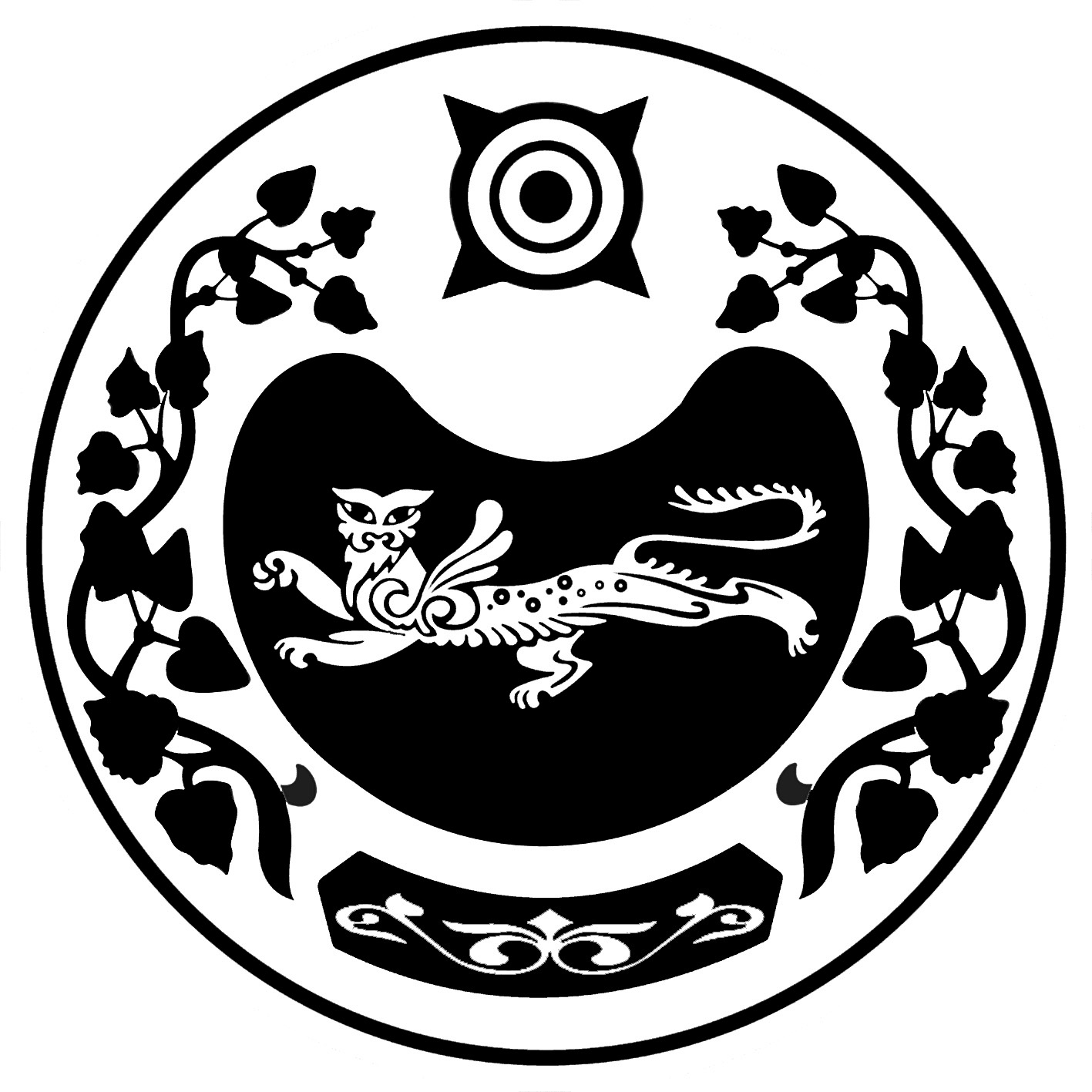 РОССИЯ ФЕДЕРАЦИЯЗЫХАКАС РЕСПУБЛИКААFБАН ПИЛТIРI  АЙМААТАЗОБА ПИЛТIРI ААЛ  ЧÖБIНIҢУСТАF ПАСТААРОССИЯ ФЕДЕРАЦИЯЗЫХАКАС РЕСПУБЛИКААFБАН ПИЛТIРI  АЙМААТАЗОБА ПИЛТIРI ААЛ  ЧÖБIНIҢУСТАF ПАСТААРОССИЙСКАЯ ФЕДЕРАЦИЯРЕСПУБЛИКА ХАКАСИЯУСТЬ-АБАКАНСКИЙ РАЙОН	       АДМИНИСТРАЦИЯКАЛИНИНСКОГО СЕЛЬСОВЕТА